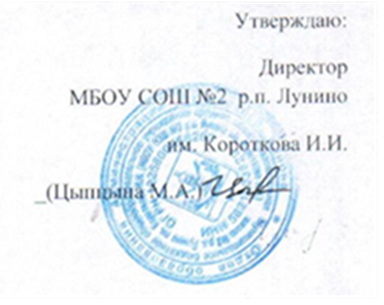 План работы МБОУ СОШ №2 р.п. Лунино им. Короткова И.И. в рамках «Онлайн ЛЕТО58» с 27  июля по 1 августа 2020 годаДень неделиОнлайн активностьОнлайн активностьРекомендованные работыТворческий понедельник1-4 классы1. Акриловая Живопись | Капли воды живопись | Шаг за шагом.2. Волшебная техника рисования Аврора Арт.3. Базовые танцевальные движения: шаг, кач | Школа танцев #11. https://www.youtube.com/watch?v=y0n9rLQzFV02. https://www.youtube.com/watch?v=A4VR-qXkguc3. https://www.youtube.com/watch?v=DIDAJ-f3HwI1-3 просмотр. Повторить по выбору. Ролик или фото в отчет.Творческий понедельник5-8 классы1. Акриловая Живопись | Капли воды живопись | Шаг за шагом.2. Волшебная техника рисования Аврора Арт.3. Базовые танцевальные движения: шаг, кач | Школа танцев #11. https://www.youtube.com/watch?v=y0n9rLQzFV02. https://www.youtube.com/watch?v=A4VR-qXkguc3. https://www.youtube.com/watch?v=DIDAJ-f3HwI1-3 просмотр. Повторить по выбору. Ролик или фото в отчет.Творческий понедельник9-11 классы1. Акриловая Живопись | Капли воды живопись | Шаг за шагом.2. Волшебная техника рисования Аврора Арт.3. Базовые танцевальные движения: шаг, кач | Школа танцев #11. https://www.youtube.com/watch?v=y0n9rLQzFV02. https://www.youtube.com/watch?v=A4VR-qXkguc3. https://www.youtube.com/watch?v=DIDAJ-f3HwI1-3 просмотр. Повторить по выбору. Ролик или фото в отчет.Спортивно - трудовойвторник1-4 классы1. Сделай Первое Правильное Отжимание (5 Ошибок Для Проверки).2. СУПЕР ПРЕСС НА ТУРНИКАХ. Два правильных упражнения.3. Зарядка вместе с детьми1. https://www.youtube.com/watch?v=z3vXUVpK3LE2. https://www.youtube.com/watch?v=FPyH04PU01U3. https://www.youtube.com/watch?v=XNMRFunsTq41-3.Поделиться своими умениями.Спортивно - трудовойвторник5-8 классы 1. Сделай Первое Правильное Отжимание (5 Ошибок Для Проверки).2. СУПЕР ПРЕСС НА ТУРНИКАХ. Два правильных упражнения.3. Зарядка вместе с детьми.1. https://www.youtube.com/watch?v=z3vXUVpK3LE2. https://www.youtube.com/watch?v=FPyH04PU01U3. https://www.youtube.com/watch?v=XNMRFunsTq41-3.Поделиться своими умениями.Спортивно - трудовойвторник9-11 классы1. Сделай Первое Правильное Отжимание (5 Ошибок Для Проверки).2. СУПЕР ПРЕСС НА ТУРНИКАХ. Два правильных упражнения.3. Зарядка вместе с детьми.1. https://www.youtube.com/watch?v=z3vXUVpK3LE2. https://www.youtube.com/watch?v=FPyH04PU01U3. https://www.youtube.com/watch?v=XNMRFunsTq41-3.Поделиться своими умениями.Исследовательскаясредаклассы1. Простая наука. Опыт №50 Краснокочанная химия.2. Простая наука. Опыт №40 Океан в бутылке.3. Простая наука. Опыт №30 Светлячки в воде.1. https://www.youtube.com/watch?v=xzLeICqz94I2. https://www.youtube.com/watch?v=dOxweN5TCUo3. https://www.youtube.com/watch?v=W-0HmJGvQd81-3. Посмотреть и при желании попробовать повторить. Оформить коллаж или снять ролик..Исследовательскаясреда5-8 классы1. Простая наука. Опыт №50 Краснокочанная химия.2. Простая наука. Опыт №40 Океан в бутылке.3. Простая наука. Опыт №30 Светлячки в воде.1. https://www.youtube.com/watch?v=xzLeICqz94I2. https://www.youtube.com/watch?v=dOxweN5TCUo3. https://www.youtube.com/watch?v=W-0HmJGvQd81-3 просмотр. При желании повторить понравившиеся опыты. Оформить коллаж или снять ролик.Исследовательскаясреда9-11 классы1. Простая наука. Опыт №50 Краснокочанная химия.2. Простая наука. Опыт №40 Океан в бутылке.3. Простая наука. Опыт №30 Светлячки в воде.1. https://www.youtube.com/watch?v=xzLeICqz94I2. https://www.youtube.com/watch?v=dOxweN5TCUo3. https://www.youtube.com/watch?v=W-0HmJGvQd81-3 просмотр. При желании повторить понравившиеся опыты. Оформить коллаж или снять ролик.Профориентационный четверг1-4 классы1. Профессия краснодеревщик.2. Красных дел мастер.3. Как работают ювелиры?  Процесс создания кольца ювелиром.1. https://www.youtube.com/watch?v=P77hH5NmqKg2. https://www.youtube.com/watch?v=P77hH5NmqKg3. https://www.youtube.com/watch?v=7hc0QJs6j0Y1-3 просмотр. Профориентационный четверг5-8 классы1. Профессия краснодеревщик.2. Красных дел мастер.3. Как работают ювелиры?  Процесс создания кольца ювелиром...1. https://www.youtube.com/watch?v=P77hH5NmqKg2. https://www.youtube.com/watch?v=P77hH5NmqKg3. https://www.youtube.com/watch?v=7hc0QJs6j0Y1-3 просмотр. Профориентационный четверг9-11 классы1. 1. Профессия краснодеревщик.2. Красных дел мастер.3. Как работают ювелиры?  Процесс создания кольца ювелиром.1. https://www.youtube.com/watch?v=P77hH5NmqKg2. https://www.youtube.com/watch?v=P77hH5NmqKg3. https://www.youtube.com/watch?v=7hc0QJs6j0Y1-3 просмотр. Интеллектуальная пятница1-4 классы1. НАСКОЛЬКО РАЗВИТ ТВОЙ МОЗГ? 6 задач для проверки мозга.2. ТЫ УМНЕЕ СЕМИКЛАССНИКА? 12 ШКОЛЬНЫХ ВОПРОСОВ.3. Детям о животных. Большеухие лисицы. Познавательный фильм. 1. https://www.youtube.com/watch?v=QWfyyfrFxf82. https://www.youtube.com/watch?v=QV8RlMKnQEY3. https://www.youtube.com/watch?v=ttT7L27msNI1-3. Просмотр.Интеллектуальная пятница5-8 классы1. НАСКОЛЬКО РАЗВИТ ТВОЙ МОЗГ? 6 задач для проверки мозга.2. ТЫ УМНЕЕ СЕМИКЛАССНИКА? 12 ШКОЛЬНЫХ ВОПРОСОВ.3. Детям о животных. Большеухие лисицы. Познавательный фильм. 1. https://www.youtube.com/watch?v=QWfyyfrFxf82. https://www.youtube.com/watch?v=QV8RlMKnQEY3. https://www.youtube.com/watch?v=ttT7L27msNI1-3. Просмотр.Интеллектуальная пятница9-11 классы1. НАСКОЛЬКО РАЗВИТ ТВОЙ МОЗГ? 6 задач для проверки мозга.2. ТЫ УМНЕЕ СЕМИКЛАССНИКА? 12 ШКОЛЬНЫХ ВОПРОСОВ.3. Энциклопедия птиц - познавательное видео для детей и их родителей.1. https://www.youtube.com/watch?v=QWfyyfrFxf82. https://www.youtube.com/watch?v=QV8RlMKnQEY3. https://www.youtube.com/watch?v=LjLa6h-hF-g1-3. Просмотр.Культурная субботаклассы1. Александровский сад парк #Москва обзор2. Новогоднее Попурри (аэромикс-версия) / поющий фонтан / Сочи / Олимпийский парк.3. Сочи | Олимпийский парк | Экскурсия1. https://www.youtube.com/watch?v=SDAQjtJUnCg2. https://www.youtube.com/watch?v=DW5Feu0idOM3. https://www.youtube.com/watch?v=z0vxvgw-q9U1-3.Просмотреть .Культурная суббота5-8 классы1. Александровский сад парк #Москва обзор2. Новогоднее Попурри (аэромикс-версия) / поющий фонтан / Сочи / Олимпийский парк.3. Сочи | Олимпийский парк | Экскурсия1. https://www.youtube.com/watch?v=SDAQjtJUnCg2. https://www.youtube.com/watch?v=DW5Feu0idOM3. https://www.youtube.com/watch?v=z0vxvgw-q9U1-3.Просмотреть .Культурная суббота9-11 классы1. Александровский сад парк #Москва обзор2. Новогоднее Попурри (аэромикс-версия) / поющий фонтан / Сочи / Олимпийский парк.3. Сочи | Олимпийский парк | Экскурсия1. https://www.youtube.com/watch?v=SDAQjtJUnCg2. https://www.youtube.com/watch?v=DW5Feu0idOM3. https://www.youtube.com/watch?v=z0vxvgw-q9U1-3.Просмотреть .